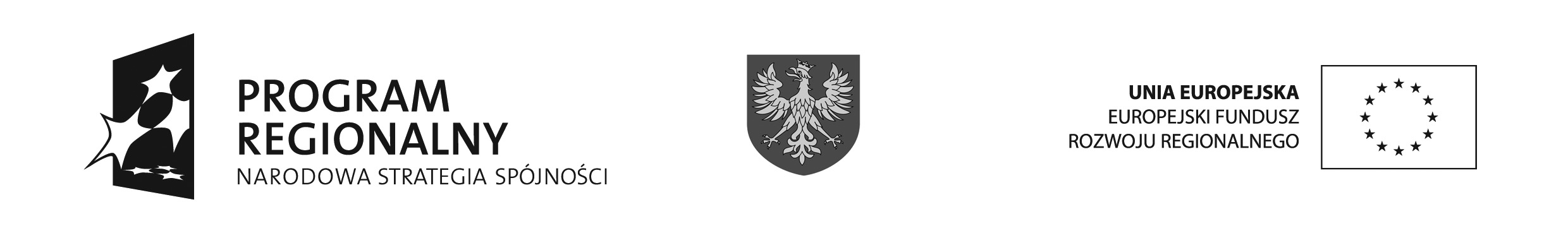 Ogłoszenie o wynikach naboru na wole stanowisko pracyw Ośrodku Pomocy Społecznej w Nysie z siedzibą przy ul. K.E.N 1A w ramach projektu „ Adaptacja budynku przy Gimnazjum Nr 2 w Nysie na potrzeby Ośrodka Pomocy Społecznej i Inkubatora Organizacji Społecznych”PSYCHOLOG……………………………………………………………………………………nazwa stanowiska pracyDyrektor Ośrodka Pomocy Społecznej w Nysie informuje, że w wyniku otwartego                    i konkurencyjnego naboru na wolne stanowisko pracy: psychologa do zatrudnienia została wybrana Pani  Karolina Mogielska zamieszkała w Nysie.Uzasadnienie wyboru:W wyniku ogłoszenia o naborze na w/w stanowisko pracy aplikacje złożyły  3 osoby.     Wszyscy kandydaci spełnili wymogi formalne, zgodnie z ogłoszeniem o naborze i zostali dopuszczeni do następnego etapu – rozmowy kwalifikacyjnej.Komisja Rekrutacyjna na podstawie analizy złożonych aplikacji oraz rozmowy kwalifikacyjnej dokonała oceny kandydatów zgodnie z zasadami naboru na wolne stanowiska pracy w ramach projektu „ Adaptacja budynku przy Gimnazjum Nr 2 w Nysie na potrzeby Ośrodka Pomocy Społecznej i Inkubatora Organizacji Społecznych”. Największą liczbę punktów otrzymała Pani Karolina Mogielska. Kandydatka posiada wymagane wykształcenie  oraz spełniła wymogi określone w ogłoszeniu. Posiada odpowiednią wiedzę i umiejętności do pracy na stanowisku: psychologa. 								Nysa, dnia 09.04.2015r.								dyrektor OPS Jolanta Cymbalista